46 ème  conférence annuelle organisée par la British and Irish association of Law Librarians (l’association anglaise et irlandaise des documentalistes et gestionnaires de l’information juridique)Brighton  Royaume Uni – 10 au 13 juin 2015*****Collaborer, Co-opérer, connecter.... Juriconnexion invitée à la conférence de la BIALL 2015 à Brigthon (UK)« Collaborer, Coopérer, être connecté », ces mots et thèmes choisis par la BIALL cette année ont attiré de nombreux adhérents et associations intéressées par l’information juridique, le Knowledge Management  et le développement d’un réseau humain et connecté. Juriconnexion, invitée par la BIALL, est toujours ravie de participer à cette conférence qui permet de maintenir des liens avec cette association sœur.Pendant quatre jours environ 400 professionnels de l’information juridique, avocats, gestionnaires de l’information, documentalistes de cours et tribunaux, universitaires et éditeurs juridiques ont échangé de visu sur les divers aspects de leurs pratiques respectives. Les participants s’inscrivent à l’avance à des séminaires ou ateliers thématiques, ils peuvent aussi profiter d’un salon d’exposition d’éditeurs en tout temps. Les cocktails et diners organisés en soirées sont aussi des moments de rencontres et de discussions informelles très appréciés. Le comité de la BIALL pour 2015Marianne Barber présidente de l’association durant l’année 2015 assure la présidence de la conférence et présente la personne qui lui succède : Karen Palmer La liste complète des membres du comité de la BIALL est disponible sur la page suivante : http://www.biall.org.uk/pages/council.html .*****Préconférence du 10 juin 2015  - Communiquer et présenter avec efficacitéSéminaire dirigé par Paul Jamielson   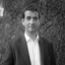 Lien vers le programmeLa pré-conférence « Communicating and presenting with impact » (communiquer et se présenter avec efficacité) rassemblait une quarantaine de personnes. Paul Jamielson, un coach et expert en développement du leadership, acteur, diplômé de la London Academy of Music & Dramatic Art dirigeait cette pré-conférence. J’étais parmi les 40 personnes du groupe qui ont pu pendant plus de 2 heures se livrer à des exercices variés d’écoute, de présentation par petits ou grands groupes à des jeux qui nous ont permis très rapidement de savoir qui faisait quoi, qui était qui… de manière très ludique. Paul a même réussi en fin de séance à faire déclamer à chacun un vers de Shakespeare Henri V, Acte III, Scène I avec un final au son de “Cry ‘God for Harry, England, and Saint George!’. Paul avait pris garde avant cet exercice de demander s’il y avait un français dans la salle… j’ai dit oui sentant tous les regards se tourner vers moi… ! Cette scène exhorte l’héroïsme des anglais avant de lancer l’attaque lors de la bataille d’Azincourt (Guerre de 100 ans) contre les français… !Quelques points à retenir pour se présenter efficacement3 principes de bases : énergie, ouverture et concentrationCommunication : 7% par les mots, 38% par la voie, 55% langage du corpsAttention : accroître son attention,  mettre en avant ses  compétences et titres, garder le contrôle de la situationPrésentation : la façon de se présenter compte autant voir plus que ce que vous dites (croire à ce qu’on dit..) et rappelez-vous que Nixon a gagné à la radio parce que sa nervosité, sa transpiration n’étaient pas visiblesGestion de la façon de se présenter. Montrer le mieux possible ce que vous êtes, ce que vous faites.Utilisation des « puces » (bullet points)  - entrainement et répétition jusqu’à ne plus avoir  besoin de notesUn modèle de rencontre par apprentissage expérientiel et communication intéractive La pré-conférence menée par Paul sous un style très dynamique était une excellente idée pour rencontrer les gens, et certains d’entre nous ont très vite pu se parler et devenir amis. J’ai pu ainsi rencontrer Damien Graham de la Law Library de Dublin qui m’a dit avoir une collègue française Magalie Guigon venue d’Annecy. Nous avons échangé nos emails et nous inviterons Damien et Magalie à nous rejoindre aux prochaines journées Juriconnexion si leur emploi du temps le leur permet. Bien sûr ils nous informent que la BIALL de 2016 sera à Dublin et qu’ils seront heureux d’y accueillir les membres de Juriconnexion qui souhaiteraient y participer.Diner avec le comité d’organisation de la conférence BIALL Marianne Barber, BIALL President, et le comité avait invité divers représentants d’associations internationales (Nouvelle Zélande, Afrique du sud, Etats-Unis…) ainsi que Juriconnexion pour la France. Nous étions une quinzaine à participer à cet excellent diner où chacun a pu se présenter et présenter les activités de son association. Nous avons rencontré Karen Palmer (Simmons & Simmons LLP) qui succède à Marianne Barber au titre de Présidente de la BIALL. Nous avons retrouvé John Furlong (antérieurement au cabinet Matheson - Irlande) en retraite depuis 2015 mais qui garde un rôle important dans le comité d’organisation de la BIALL et au sein du groupe ressources et recherches juridiques de l’association. John est toujours une personne relais pour Juriconnexion et ne manque pas d’échanger avec nous au long de l’année. Intervention du Professeur Stephen Mayson “évolution commerciale des services juridiques : implication pour les professionnels de l’information”  (jeudi 12 juin 9h45 – 10h45)Stephen Mayson est Professeur à  la faculté de droit de l’University College de Londres (UCL), il travaille sur l’évolution de la réglementation commerciale des services juridiques et son implication pour les professionnels de l’information. Il dirige actuellement une revue sur la réglementation du Legal Service Act 2007 . L’objectif est de développer des dispositions pour réformer la réglementation des services juridiques en Angleterre et au Pays de Galle.Il a mis l’accent sur le modèle d’affaire défectueux des gros cabinets d’avocats.  Notamment dans les années 2000 où l’emphase a été mise sur les temps facturés et la privation des profits.  En 2007 une loi a permis de réglementer les services juridiques.  Il a été évalué qu’approximativement 80 pour cent du travail fait par des avocats pouvait être fait par d’autres professions moins qualifiées et às moindre coût.  L’étude porte maintenant sur les tarifications et sur les besoins en formation. Pour les professionnels de l’information, les systèmes de KM devraient aider à développer le management de la connaissance et développer les compétences sur les besoins du client. Stephen Mayson pense que les professionnels de l’information devraient pouvoir aider les entreprises et cabinets juridiques à limiter les coûts, éviter les répétitions d’activité. A propos des compétences en recherche juridique, il pense qu’on « mâche trop le travail » aux les étudiants en droit et que la formation est trop loin de la réalité de la pratique juridique. Dans le même temps il pense qu’on fabrique trop « d’avocats prêts à l’emploi » alors qu’on a besoin de personnes aptes à penser rapidement et à s’ajuster aux besoins des clients. Coordonnées du Professeur Stephen Mayson @StephenMayson       uk.linkedin.com/stephenmayson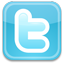 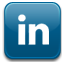 Intervention d’Angela Donaldson et Graham Ferris (Nottingham Trent University) : Collaborating and co-operating to make the connection : how law librarians and academics can work together to develop communities  (jeudi 11 juin 2015) Lien vers l’ensemble du programme de la BIALL 2015 http://www.biall.org.uk/pages/brighton-2015.htmlProgramme de la conference BIALL 2015 (pdf)Follow Biall  on Twitter #BIALL2015 | 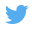 Join Facebook group     for updates, Conference talk and news.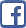 La revue de BIALL « Legal Information Management »  - David  Wills editorLe volume 15 du n°1 de 2015 cite quelques articles dont celui de Karen Rowe-Nurse « the Adventures of a Travelling Law Librarian : London , Paris and the BIALL conference, June 2014 (2014) 22 ALL 164 (voir le compte rendu sur Juriconnexion et la BIALL 2014) . Juriconnexion avait accueilli Madame Rowe-Nurse lors de son passage à Paris. Prochaine conférence BIALL 2016 à DublinBIALL  du 9 au 11 juin 2016 à Dublin  « the value of change »  - thème exploratoire sur l’évolution des environnements professionnels et de nos métiers.You can also follow us on Twitter #BIALL2016 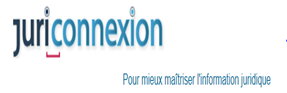 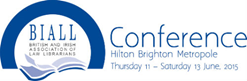 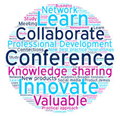 TitleNameContact DetailsTitleNameContact DetailsPresident until june 2015 than immediate Past President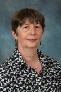 Marianne BarberThe University of Law
Christleton Hall
Pepper Street
Christleton
Chester
CH3 7ABTel: +44 (0)1483 216422President since July 2015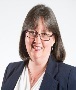 Karen PalmerKaren PalmerSimmons & Simmons LLPCityPointOne Ropemaker StreetLondonEC2Y 9SSTel: +44 (0)20 7825 4601Senior Information Officer, Simmons & Simmons LLPuk.linkedin.com/in/karendpalmer